Application for AdmissionFill applicant’s name in BLOCK letters. If currently unemployed, provide only one contact address.Name (in BLOCK Letter)Date of Birth:                                                                                        dd       mm           yyyyNationality:[[Gender:	Male	FemaleAddress 1(Present Address)Address 2(Office Address)Phone #	8. Email:9. Give details of all full-time employment, starting from the most recent:10. Total duration of full-time employment:11. Please list all degrees earned, starting from the most recent:12. Have you ever been enrolled in any degree/course at this institute i.e. IBA?        Yes             No       If yes, please specify:DeclarationI have read the program brochure and I agree to abide by the requirements of the program. The information provided in this application form is true and correct.Signature of the Applicant	DateThe application form can be downloaded at www.iba-du.eduEmail: acba@iba-du.eduInstitute of Business AdministrationUniversity of Dhaka 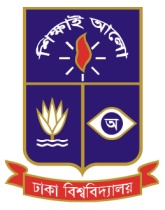 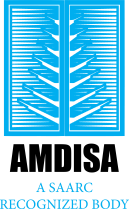 AMDISA Secretariat University of Hyderabad Campus OrganisationDesignationDuration (From-To)Degree	Institution	Year	Area / Major	Class /Awarded	CGPADegree	Institution	Year	Area / Major	Class /Awarded	CGPADegree	Institution	Year	Area / Major	Class /Awarded	CGPADegree	Institution	Year	Area / Major	Class /Awarded	CGPADegree	Institution	Year	Area / Major	Class /Awarded	CGPADegree/CourseYear Attended